Can you answer these 3 questions based on number bonds to 10. 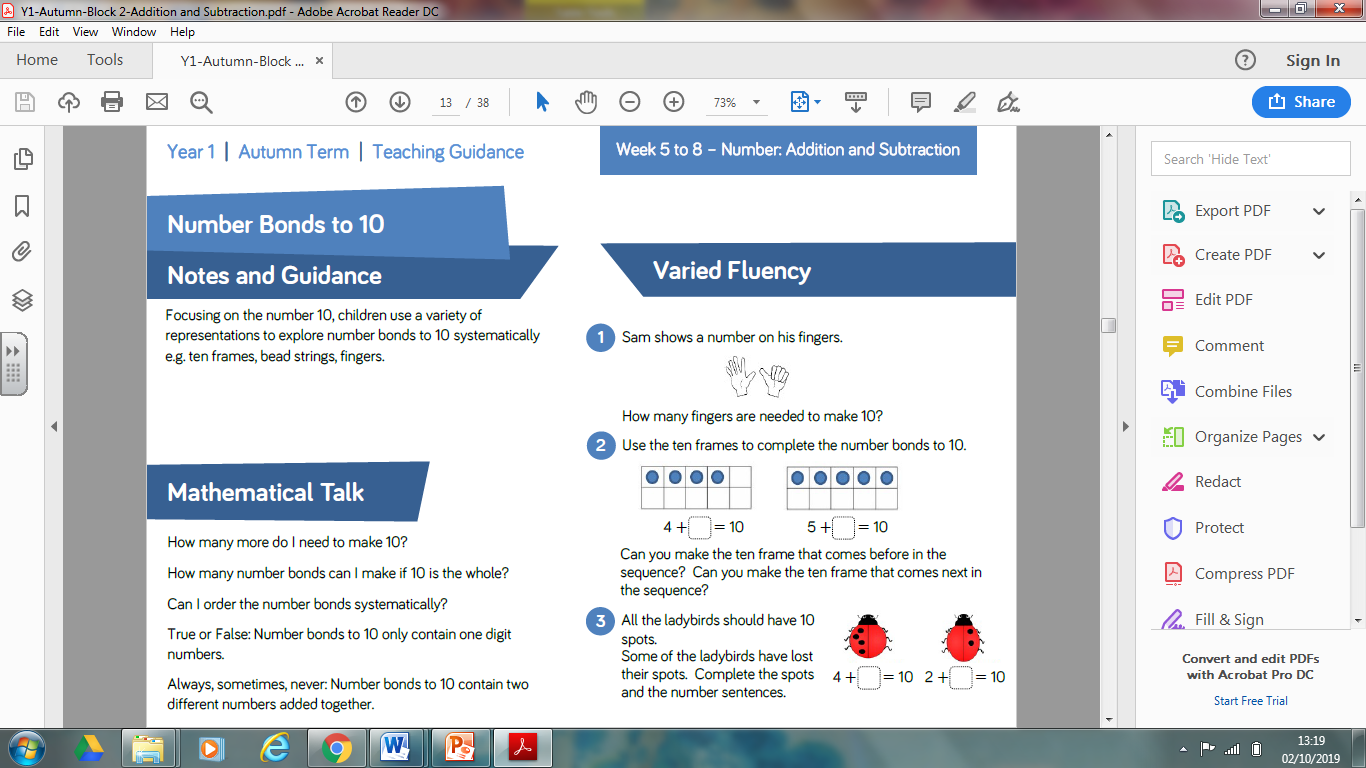 